Supplement materialS1 Table. Baseline cytokine levels in PCM overdosed patients compared to healthy controls. PCM, paracetamol. IL-6, interleukin-6, IL-1, interleukin-1, TNF-, Tumor necrosis factor-alfa, IL-13, interleukin-13, IFN-, interferon-gammaS2 table. Baseline levels of soluble CD163, soluble mannose receptor and alanine transaminase in the two patients from the Aarhus cohort presenting with elevated bilirubin levels. Units are in parenthesis. ALT, alanine transaminase; sCD163 soluble CD163; sMR, soluble mannose receptor.S3A figure. Change in soluble CD163 levels during treatment with N-Acetylcysteine in patients from the Aarhus cohort compared to healthy controls. sCD163, soluble CD163; ALT, alanine transaminase. 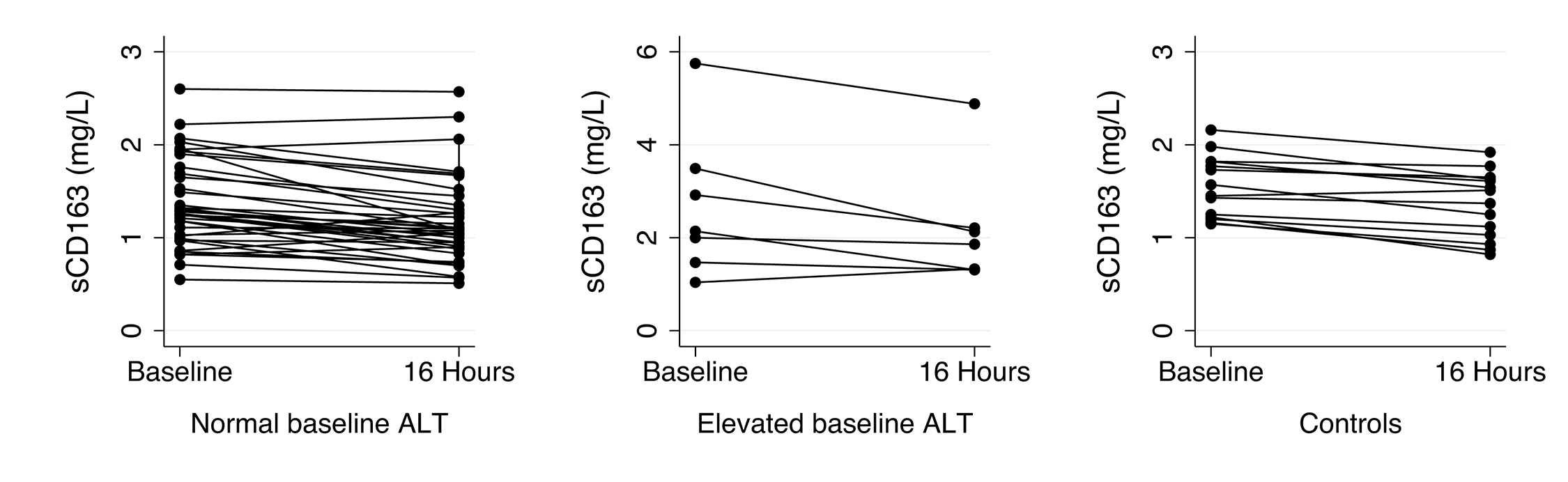 S3B figure. Change in soluble mannose receptor levels during treatment with N-Acetylcysteine in patients from the Aarhus cohort compared to healthy controls.   sMR, soluble mannose receptor; ALT, alanine transaminase.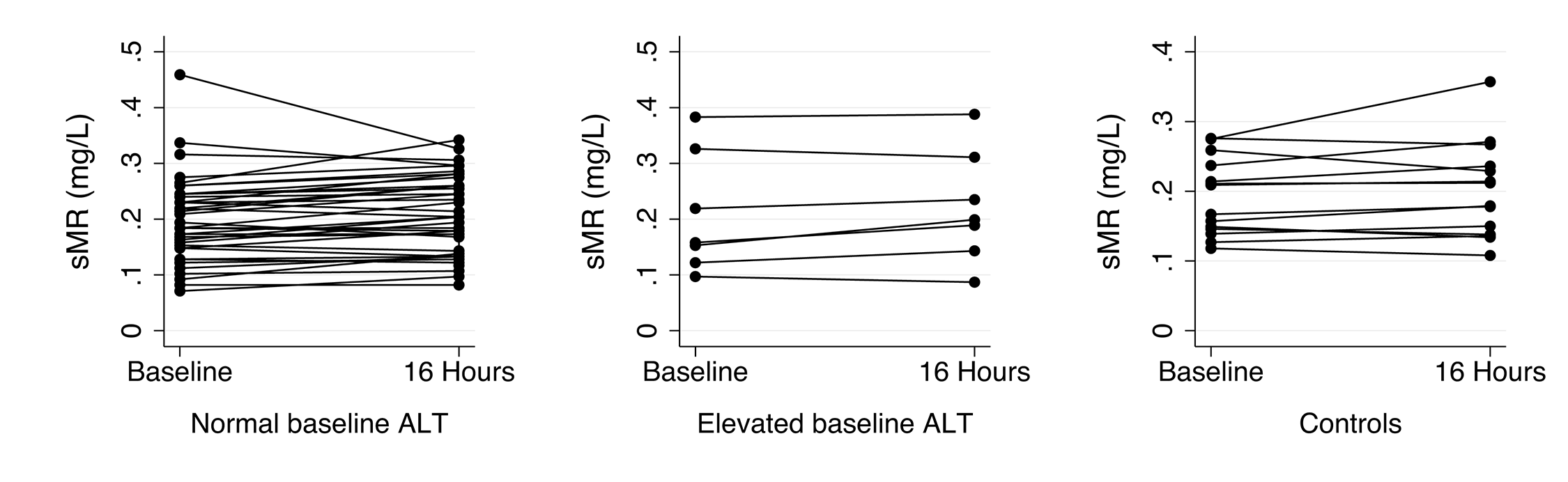 PCM cohortControlsPIL-6 (g/mL)1.6 (0.6 – 2.3)0.7 (0.4 – 1.3)0.12IL-1 (g/mL)0.06 (0 – 0.13)0.03 (0 – 0.07)0.43TNF- (g/mL)2.0 (1.7 – 2.7)2.0 (1.5 – 2.3)0.45IL-13 (g/mL)0.7 (0 – 1.2)0.7 (0 – 1.3)0.97IFN- (g/mL)4.6 (2.9 – 8.2)3.5 (3.1 – 5.1)0.45Bilirubin (µmol/L)ALT (IU/L)sCD163 (mg/L)sMR (mg/L)Patient 1341752311.350.775Patient 24670006.70.495